	Na  temelju članka  57.  Poslovnika  Općinskog  vijeća  Općine  Ernestinovo (Službeni  glasnik Općine Ernestinovo, broj 1/13, 4/13, 1/17, 3/18) sazivam 36. SJEDNICA  OPĆINSKOG  VIJEĆAOPĆINE  ERNESTINOVOkoja će se održati dana  29. rujna  2020.  (utorak) s  početkom u 18.00  sati  u vijećnici Općine Ernestinovo,  u  Ernestinovu,  V.  Nazora  64.  te  predlažem  sljedećiDnevni redUsvajanje zapisnika sa 34. i 35. sjednice Općinskog vijeća,Donošenje Odluke o imenovanju ravnateljice Dječjeg vrtića Ogledalce ErnestinovoPredsjednikKrunoslav DragičevićPRILOG:Zapisnici sa 34. i 35. sjednice Općinskog vijeća,Prijedlog Odluke o imenovanju ravnateljice Dječjeg vrtića Ogledalce Ernestinovo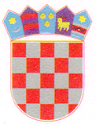 REPUBLIKA HRVATSKAOsječko-baranjska  županijaOpćina  ErnestinovoOpćinsko  vijećeKLASA: 021-05/20-01/11URBROJ: 2158/04-01-20-1Ernestinovo,  25. rujna 2020.